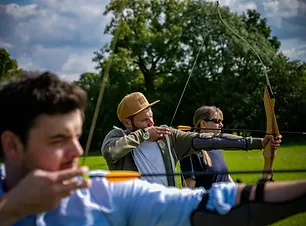 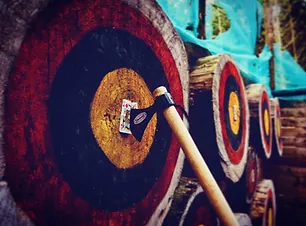 price £37.50 per person – places are strictly limited**please dress for the outdoors – there is a 6 minute walk from the car park to the base camp in the woodland**Booking Start Date: 1st April 2024  – Closing Date: 14th June 2024Confirmation will be issued after the closing dateIf the closing date has passed, please contact the Office for availability – 01765 606339From: 	 WIPayment OptionsCHEQUE payable for the full AMOUNT to NYWFWI and send to North Yorkshire West Federation of WIs, Alma House, Low St Agnesgate, Ripon, HG4 1NG.  Please list the event on the reverse of the cheque. ONLINE-BACS Acc Name: NYW Fed of Womens Institute No 1 A/C Charity No 1204475 Sort code: 05-07-17 Account Number 35739439 with Reference Name/WI and sending a confirmatory email with completed form to NYWFWI24@gmail.com. Please quote code 24A07AA. Payment must be made with your booking.Confirmation will be emailed out to the contact’s name. Please note photographs taken at the event may be used on social media.DISCLAIMER: Participants take part in ALL Federation events and activities at their own risk.Name and telephone number of member attendingEmail Address .Contact Name:                                                                                           Email:                                                                    Contact Name:                                                                                           Email:                                                                    Contact Name:                                                                                           Email:                                                                      Telephone                                                                                                Signed                  Telephone                                                                                                Signed                  Telephone                                                                                                Signed                BOOKINGS are non-refundable. If the event is Cancelled cheques will be destroyed - please tick if you require your cheque returned.